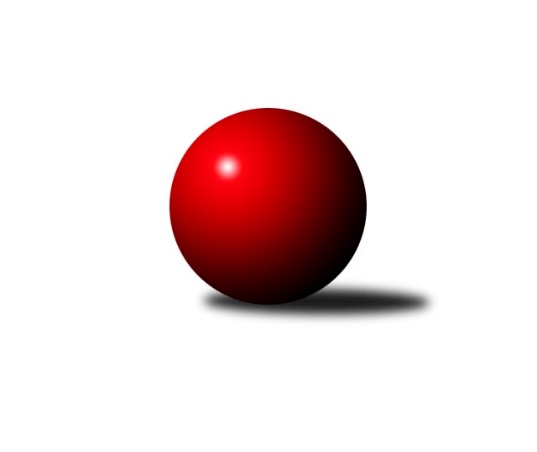 Č.16Ročník 2023/2024	3.3.2024Nejlepšího výkonu v tomto kole: 1706 dosáhlo družstvo: KK Rýmařov ˝C˝Meziokresní přebor-Bruntál, Opava 2023/2024Výsledky 16. kolaSouhrnný přehled výsledků:TJ Opava ˝F˝	- KS Moravský Beroun B	4:6	1396:1444		26.2.TJ Horní Benešov ˝E˝	- KK Rýmařov ˝C˝	2:8	1545:1706		26.2.TJ Břidličná ˝B˝	- TJ Horní Benešov ˝D˝	4:6	1545:1612		26.2.SKK Jeseník ˝B˝	- TJ Sokol Chvalíkovice ˝B˝	2:8	1601:1667		26.2.TJ  Břidličná ˝C˝	- TJ Opava ˝D˝		dohrávka		14.3.TJ Opava ˝E˝	- TJ Sokol Chvalíkovice ˝B˝	3:7	1571:1595		19.2.TJ Horní Benešov ˝D˝	- TJ Horní Benešov ˝E˝	8:2	1720:1614		19.2.Tabulka družstev:	1.	TJ Sokol Chvalíkovice ˝B˝	15	13	0	2	103 : 47 	 	 1625	26	2.	KK Rýmařov ˝C˝	15	12	0	3	105 : 45 	 	 1640	24	3.	TJ Horní Benešov ˝D˝	16	11	0	5	100 : 60 	 	 1551	22	4.	TJ Opava ˝D˝	14	9	0	5	83 : 57 	 	 1636	18	5.	TJ Horní Benešov ˝E˝	15	8	0	7	83 : 67 	 	 1601	16	6.	SKK Jeseník ˝B˝	14	7	0	7	75 : 65 	 	 1598	14	7.	TJ Břidličná ˝B˝	14	7	0	7	72 : 68 	 	 1567	14	8.	KS Moravský Beroun B	15	7	0	8	68 : 82 	 	 1542	14	9.	TJ  Břidličná ˝C˝	13	4	0	9	52 : 78 	 	 1553	8	10.	TJ Opava ˝E˝	14	2	0	12	39 : 101 	 	 1487	4	11.	TJ Opava ˝F˝	15	0	0	15	20 : 130 	 	 1459	0Podrobné výsledky kola:	 TJ Opava ˝F˝	1396	4:6	1444	KS Moravský Beroun B	Zuzana Šafránková	 	 198 	 193 		391 	 2:0 	 382 	 	215 	 167		Ivana Hajznerová	Alena Bokišová	 	 195 	 187 		382 	 2:0 	 320 	 	159 	 161		Petr Otáhal	Tomáš Ryba	 	 127 	 142 		269 	 0:2 	 351 	 	175 	 176		Antonín Zálešák	Rudolf Tvrdoň	 	 185 	 169 		354 	 0:2 	 391 	 	196 	 195		Hana Zálešákovározhodčí:  Vedoucí družstevNejlepšího výkonu v tomto utkání: 391 kuželek dosáhli: Zuzana Šafránková, Hana Zálešáková	 TJ Horní Benešov ˝E˝	1545	2:8	1706	KK Rýmařov ˝C˝	Hana Kopečná	 	 202 	 182 		384 	 0:2 	 415 	 	199 	 216		Pavel Švan	Libor Maralík	 	 204 	 179 		383 	 2:0 	 376 	 	173 	 203		Miroslav Langer	Miroslav Petřek st.	 	 232 	 195 		427 	 0:2 	 466 	 	209 	 257		Pavel Přikryl	Zdeněk Janák	 	 188 	 163 		351 	 0:2 	 449 	 	233 	 216		Stanislav Lichnovskýrozhodčí: PETŘEK MiroslavNejlepší výkon utkání: 466 - Pavel Přikryl	 TJ Břidličná ˝B˝	1545	4:6	1612	TJ Horní Benešov ˝D˝	Jaroslav Zelinka	 	 205 	 182 		387 	 0:2 	 440 	 	239 	 201		Tobiáš Kučerka	Josef Kočař	 	 159 	 153 		312 	 0:2 	 387 	 	198 	 189		Tomáš Zbořil	Věroslav Ptašek	 	 169 	 195 		364 	 2:0 	 357 	 	177 	 180		Zdeňka Habartová	Leoš Řepka	 	 244 	 238 		482 	 2:0 	 428 	 	201 	 227		Martin Bilíčekrozhodčí: vedoucí družstevNejlepší výkon utkání: 482 - Leoš Řepka	 SKK Jeseník ˝B˝	1601	2:8	1667	TJ Sokol Chvalíkovice ˝B˝	Rostislav Cundrla	 	 209 	 232 		441 	 0:2 	 459 	 	224 	 235		Denis Vítek	Petra Špiková	 	 184 	 204 		388 	 0:2 	 431 	 	217 	 214		Daniel Beinhauer	Jiří Vrba	 	 219 	 175 		394 	 2:0 	 374 	 	186 	 188		Marek Hrbáč	Jana Fousková	 	 185 	 193 		378 	 0:2 	 403 	 	201 	 202		Vladimír Valentarozhodčí:  Vedoucí družstevNejlepší výkon utkání: 459 - Denis Vítek	 TJ Opava ˝E˝	1571	3:7	1595	TJ Sokol Chvalíkovice ˝B˝	Petr Chalupa	 	 163 	 186 		349 	 0:2 	 381 	 	201 	 180		Marek Hrbáč	Tomáš Polok	 	 233 	 224 		457 	 2:0 	 411 	 	206 	 205		Denis Vítek	Adam Kukla	 	 202 	 184 		386 	 1:1 	 386 	 	189 	 197		Daniel Beinhauer	Vojtěch Žídek	 	 186 	 193 		379 	 0:2 	 417 	 	211 	 206		Vladimír Valentarozhodčí:  Vedoucí družstevNejlepší výkon utkání: 457 - Tomáš Polok	 TJ Horní Benešov ˝D˝	1720	8:2	1614	TJ Horní Benešov ˝E˝	Zdeňka Habartová	 	 203 	 235 		438 	 2:0 	 401 	 	206 	 195		Roman Swaczyna	Tobiáš Kučerka	 	 208 	 233 		441 	 2:0 	 380 	 	202 	 178		Libor Maralík	Tomáš Zbořil	 	 215 	 222 		437 	 2:0 	 413 	 	213 	 200		Hana Kopečná *1	Martin Bilíček	 	 205 	 199 		404 	 0:2 	 420 	 	217 	 203		Zdeněk Janákrozhodčí:  Vedoucí družstevstřídání: *1 od 51. hodu Miroslav Petřek st.Nejlepší výkon utkání: 441 - Tobiáš KučerkaPořadí jednotlivců:	jméno hráče	družstvo	celkem	plné	dorážka	chyby	poměr kuž.	Maximum	1.	Martin Orálek 	TJ Opava ˝D˝	448.13	307.1	141.0	4.4	5/6	(481)	2.	Leoš Řepka 	TJ Břidličná ˝B˝	435.07	301.6	133.5	6.3	4/5	(482)	3.	Vladimír Valenta 	TJ Sokol Chvalíkovice ˝B˝	429.54	294.8	134.7	6.0	7/7	(475)	4.	Denis Vítek 	TJ Sokol Chvalíkovice ˝B˝	423.27	290.5	132.8	6.9	7/7	(459)	5.	Pavel Přikryl 	KK Rýmařov ˝C˝	422.06	293.6	128.5	8.7	6/6	(489)	6.	Čestmír Řepka 	TJ  Břidličná ˝C˝	420.23	291.0	129.2	7.5	4/6	(451)	7.	František Vícha 	TJ Opava ˝D˝	418.18	284.9	133.2	7.6	5/6	(469)	8.	Rostislav Cundrla 	SKK Jeseník ˝B˝	415.80	289.2	126.6	7.2	5/6	(441)	9.	Tobiáš Kučerka 	TJ Horní Benešov ˝D˝	415.08	290.2	124.9	8.0	5/7	(466)	10.	Zdeněk Janák 	TJ Horní Benešov ˝E˝	414.98	296.4	118.5	11.8	5/5	(472)	11.	Stanislav Lichnovský 	KK Rýmařov ˝C˝	414.71	288.9	125.8	7.5	6/6	(449)	12.	Pavel Švan 	KK Rýmařov ˝C˝	408.01	290.7	117.3	12.4	6/6	(441)	13.	Tomáš Polok 	TJ Opava ˝E˝	407.69	291.6	116.1	9.7	5/5	(457)	14.	Petr Šulák 	SKK Jeseník ˝B˝	406.13	291.5	114.6	11.4	4/6	(427)	15.	Věroslav Ptašek 	TJ Břidličná ˝B˝	403.79	287.9	115.9	12.1	4/5	(425)	16.	Libor Maralík 	TJ Horní Benešov ˝E˝	398.25	279.2	119.1	12.6	5/5	(438)	17.	Jaroslav Zelinka 	TJ Břidličná ˝B˝	398.17	280.7	117.5	10.0	4/5	(446)	18.	Roman Swaczyna 	TJ Horní Benešov ˝E˝	398.13	280.0	118.2	8.4	5/5	(426)	19.	Jana Fousková 	SKK Jeseník ˝B˝	397.75	284.6	113.1	12.9	6/6	(428)	20.	Daniel Beinhauer 	TJ Sokol Chvalíkovice ˝B˝	395.64	283.5	112.1	9.1	6/7	(431)	21.	Tomáš Zbořil 	TJ Horní Benešov ˝D˝	394.61	285.6	109.0	12.2	7/7	(473)	22.	Miroslav Smékal 	TJ  Břidličná ˝C˝	394.50	281.9	112.6	12.7	6/6	(427)	23.	Miroslav Langer 	KK Rýmařov ˝C˝	394.22	279.3	115.0	10.2	6/6	(458)	24.	Zdeňka Habartová 	TJ Horní Benešov ˝D˝	393.56	288.7	104.9	11.9	7/7	(444)	25.	Miroslav Petřek  st.	TJ Horní Benešov ˝E˝	392.36	288.1	104.3	14.2	5/5	(440)	26.	Miroslav Janalík 	KS Moravský Beroun B	392.31	272.8	119.6	10.0	6/6	(441)	27.	Vladimír Kozák 	TJ Opava ˝D˝	391.06	280.2	110.9	11.3	4/6	(431)	28.	Miroslav Kalaš 	TJ  Břidličná ˝C˝	384.67	284.4	100.2	14.0	6/6	(432)	29.	Marek Hrbáč 	TJ Sokol Chvalíkovice ˝B˝	383.24	278.3	105.0	12.1	7/7	(423)	30.	Ivana Hajznerová 	KS Moravský Beroun B	382.75	278.9	103.9	13.6	6/6	(426)	31.	Anna Dosedělová 	TJ Břidličná ˝B˝	381.95	278.3	103.7	13.7	5/5	(418)	32.	Alena Bokišová 	TJ Opava ˝F˝	381.78	270.1	111.7	12.0	7/7	(438)	33.	Dominik Bracek 	TJ Opava ˝D˝	381.25	271.3	110.0	12.9	4/6	(434)	34.	Hana Zálešáková 	KS Moravský Beroun B	380.06	276.1	103.9	13.9	6/6	(415)	35.	Radek Vlašánek 	TJ Opava ˝E˝	379.56	274.1	105.5	11.3	4/5	(426)	36.	Roman Škrobánek 	TJ Opava ˝D˝	378.97	281.6	97.4	15.5	5/6	(412)	37.	Martin Chalupa 	TJ Opava ˝F˝	378.75	275.8	103.0	13.9	5/7	(397)	38.	Radomila Janoudová 	SKK Jeseník ˝B˝	377.40	272.0	105.4	10.4	5/6	(449)	39.	Zuzana Šafránková 	TJ Opava ˝F˝	376.20	282.5	93.7	15.7	5/7	(404)	40.	Josef Kočař 	TJ Břidličná ˝B˝	368.89	268.4	100.5	17.2	5/5	(391)	41.	Jan Hroch 	TJ  Břidličná ˝C˝	368.47	272.4	96.0	16.4	6/6	(428)	42.	Radek Hochgesandt 	TJ Opava ˝E˝	362.00	258.1	103.9	14.4	4/5	(407)	43.	Marek Trčka 	TJ Opava ˝E˝	355.40	260.8	94.6	15.1	5/5	(382)	44.	Zbyněk Tesař 	TJ Horní Benešov ˝D˝	353.00	259.9	93.2	15.4	5/7	(443)	45.	Petr Chalupa 	TJ Opava ˝E˝	348.17	254.7	93.5	17.2	4/5	(384)	46.	Tomáš Ryba 	TJ Opava ˝F˝	345.87	253.1	92.8	17.3	5/7	(408)		Josef Němec 	TJ Opava ˝D˝	431.67	296.9	134.8	6.3	3/6	(461)		Josef Šindler 	TJ Horní Benešov ˝D˝	428.92	301.1	127.8	6.3	4/7	(491)		Martin Bilíček 	TJ Horní Benešov ˝D˝	428.00	297.7	130.3	5.7	2/7	(471)		Petra Špiková 	SKK Jeseník ˝B˝	417.33	293.0	124.3	8.3	3/6	(432)		Petra Rosypalová 	SKK Jeseník ˝B˝	415.38	292.1	123.3	7.8	2/6	(450)		Mária Machalová 	KS Moravský Beroun B	408.83	279.7	129.1	9.1	3/6	(427)		Jiří Machala 	KS Moravský Beroun B	407.39	284.1	123.3	8.6	3/6	(448)		Tereza Moravcová 	SKK Jeseník ˝B˝	402.33	290.0	112.3	9.3	3/6	(430)		Jiří Procházka 	TJ  Břidličná ˝C˝	401.56	289.7	111.9	10.2	3/6	(426)		Miroslav Setinský 	SKK Jeseník ˝B˝	399.25	274.8	124.5	5.8	2/6	(417)		Ota Pidima 	TJ  Břidličná ˝C˝	394.50	287.5	107.0	12.0	1/6	(410)		Hana Kopečná 	TJ Horní Benešov ˝E˝	386.92	277.7	109.3	10.3	2/5	(405)		Luděk Bambušek 	KK Rýmařov ˝C˝	384.67	279.0	105.7	13.3	3/6	(394)		Adam Koschatzký 	TJ Opava ˝E˝	380.00	278.5	101.5	16.5	2/5	(398)		Vojtěch Žídek 	TJ Opava ˝E˝	379.00	274.0	105.0	16.0	1/5	(379)		Pavel Jašek 	TJ Opava ˝D˝	372.00	272.0	100.0	13.0	1/6	(372)		Adam Kukla 	TJ Opava ˝E˝	364.79	278.7	86.1	14.0	2/5	(403)		Jiří Vrba 	SKK Jeseník ˝B˝	364.67	247.0	117.7	11.7	3/6	(394)		Jana Tvrdoňová 	TJ Opava ˝F˝	361.00	263.5	97.5	12.5	2/7	(366)		Rudolf Tvrdoň 	TJ Opava ˝F˝	358.00	263.2	94.8	14.3	2/7	(388)		Marta Uvírová 	TJ Opava ˝F˝	351.54	247.9	103.7	14.4	4/7	(387)		Ladislav Stárek 	TJ  Břidličná ˝C˝	351.50	257.0	94.5	21.5	2/6	(353)		David Beinhauer 	TJ Sokol Chvalíkovice ˝B˝	348.00	268.0	80.0	25.0	1/7	(348)		Antonín Zálešák 	KS Moravský Beroun B	343.00	263.7	79.3	15.7	3/6	(351)		Luděk Häusler 	TJ Břidličná ˝B˝	329.50	248.5	81.0	19.5	2/5	(350)		Stanislav Troják 	TJ Opava ˝F˝	320.00	229.0	91.0	24.0	2/7	(341)		Petr Otáhal 	KS Moravský Beroun B	317.75	244.5	73.3	20.8	2/6	(320)		Patricie Brázdová 	TJ Horní Benešov ˝D˝	314.00	239.3	74.7	22.3	3/7	(325)Sportovně technické informace:Starty náhradníků:registrační číslo	jméno a příjmení 	datum startu 	družstvo	číslo startu
Hráči dopsaní na soupisku:registrační číslo	jméno a příjmení 	datum startu 	družstvo	27499	Vojtěch Žídek	19.02.2024	TJ Opava ˝E˝	Program dalšího kola:17. kolo4.3.2024	po	17:00	TJ Sokol Chvalíkovice ˝B˝ - TJ  Břidličná ˝C˝	4.3.2024	po	17:00	KS Moravský Beroun B - SKK Jeseník ˝B˝				KK Rýmařov ˝C˝ - -- volný los --	5.3.2024	út	18:00	TJ Opava ˝D˝ - TJ Břidličná ˝B˝	Nejlepší šestka kola - absolutněNejlepší šestka kola - absolutněNejlepší šestka kola - absolutněNejlepší šestka kola - absolutněNejlepší šestka kola - dle průměru kuželenNejlepší šestka kola - dle průměru kuželenNejlepší šestka kola - dle průměru kuželenNejlepší šestka kola - dle průměru kuželenNejlepší šestka kola - dle průměru kuželenPočetJménoNázev týmuVýkonPočetJménoNázev týmuPrůměr (%)Výkon6xLeoš ŘepkaBřidličná B4827xLeoš ŘepkaBřidličná B124.524827xPavel PřikrylRýmařov C4665xDenis VítekChvalíkov. B114.14594xDenis VítekChvalíkov. B4597xPavel PřikrylRýmařov C113.934666xStanislav LichnovskýRýmařov C4493xTobiáš KučerkaHor.Beneš.D113.674402xRostislav CundrlaJeseník B4412xMartin BilíčekHor.Beneš.D110.574284xTobiáš KučerkaHor.Beneš.D4405xFrantišek VíchaTJ Opava D109.79425